Расходомер-счетчик ультразвуковой «Взлет МР» исполнение УРСВ-311 - ИГСстепень защиты IP68*Расходомер поставляется без индикатора, с питанием 24 В и встроенной батареей 3.6 В.Номинальный диаметр расходомера:Дополнительные устройства:**Стандартная поставка расходомера с кабелем питания/RS-485 и с кабелем связи для имп. выходов длиной 5м.***- ограничения на длину кабелей для различных интерфейсов описаны в руководстве по эксплуатации на расходомер В12.00-00.00 РЭ.    Примечания:При заполнении карты заказа в прямоугольнике выбранной позиции ставится знак   Х  , значение параметра указывается в графе таблицы или прямоугольнике рядом с его наименованием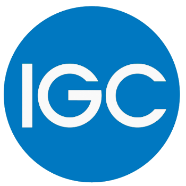 1303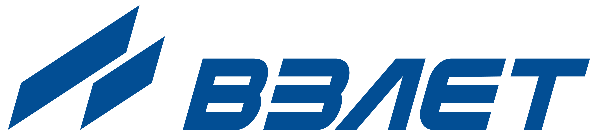 www.vzljot.ruwww.vzljot.ruКоличество комплектов однотипных приборов УРСВ-311 IP68*   шт.шт.Наименование среды измеренияКонцентрация, %Состав жидкости:       диапазон температур, °С       диапазон расходов, м3/ч             диапазон температур измеряемой жидкости:0 -130°Сх DN32  DN40DN50DN65DN80DN100 DN125DN150DN200DN250DN300источник вторичного питания 220 х 24 В: 15.24   шт.           30.24 шт.   длина кабеля питания/RS- 485 и кабеля связи
(до 25** м)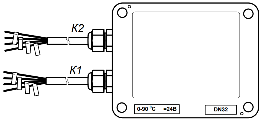 длина дополнительного кабеля связи***, мадаптер сигналов  USB - RS-232/RS-485 шт.Сертификат Морского регистра РМРС       Сертификат «Интергазсерт», схема 2АЛицо, заполнившее карту(ФИО, должность)(подпись)Согласовано(ФИО, должность)(подпись)